Good Practice Country-Specific Website and Resources on PSEAThe United Nations Myanmar Information Management Unit (MIMU) has developed an online site resource page on Prevention of Sexual Exploitation and Abuse (PSEA) that includes resources in English and Burmese.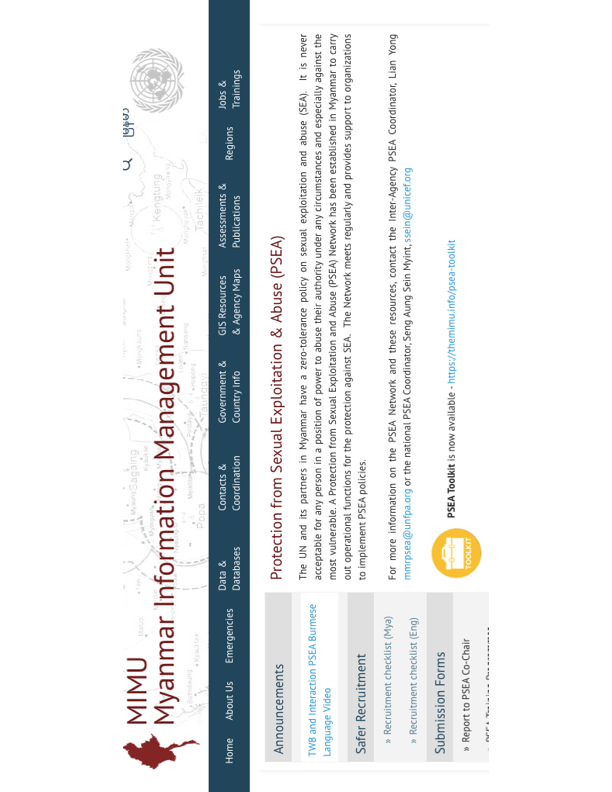 Opening Page: The UN and its partners in Myanmar have a zero-tolerance policy on sexual exploitation and abuse (SEA).  It is never acceptable for any person in a position of power to abuse their authority under any circumstances and especially against the most vulnerable. A Protection from Sexual Exploitation and Abuse (PSEA) Network has been established in Myanmar to carry out operational functions for the protection against SEA.  The Network meets regularly and provides support to organizations to implement PSEA policies.   Contents: The site offers announcements, resources and useful links, including the following:PSEA Focal Points Contact InformationPSEA ToolkitPSEA Network InformationPSEA Network Resources and ToolsSexual Harassment in the Workplace ResourcesPSEA Training ProgrammesOrganizational PSEA Assessments

Refer to site for full details and access to resources:  http://themimu.info/sector/protection-sexual-exploitation-abuse-pseaUNCT-SWAP Gender Equality Scorecard Toolkit ResourceUNCT-SWAP Gender Equality Scorecard Toolkit ResourceUNCT-SWAP Gender Equality Scorecard Toolkit ResourceUNCT-SWAP Gender Equality Scorecard Toolkit ResourceWhat?Good Practice Country-Specific Website and Resources on PSEA (Myanmar Information Management Unit) https://themimu.info/sector/protection-sexual-exploitation-abuse-pseaWhat?Good Practice Country-Specific Website and Resources on PSEA (Myanmar Information Management Unit) https://themimu.info/sector/protection-sexual-exploitation-abuse-pseaWhy?The UNCT in Myanmar created a website to support integration of PSEA standards and practices into recruitment processes in line with UNCT-SWAP Scorecard requirements for Performance Indicator 4.2.  The website includes the key documents, resources and tools of the PSEA Network, which has been established in Myanmar to carry out operational functions for the protection against sexual exploitation and abuse. A checklist is included, to provide guidance to Human Resources personnel, managers and/or others involved in recruitment, induction and performance management.For more on this, please go to: https://themimu.info/sector/protection-sexual-exploitation-abuse-pseaThis good practice is in line with Performance Indicator 4.1 (criteria b and c), to facilitate leadership commitment to the advancement of the PSEA principles in the country. Why?The UNCT in Myanmar created a website to support integration of PSEA standards and practices into recruitment processes in line with UNCT-SWAP Scorecard requirements for Performance Indicator 4.2.  The website includes the key documents, resources and tools of the PSEA Network, which has been established in Myanmar to carry out operational functions for the protection against sexual exploitation and abuse. A checklist is included, to provide guidance to Human Resources personnel, managers and/or others involved in recruitment, induction and performance management.For more on this, please go to: https://themimu.info/sector/protection-sexual-exploitation-abuse-pseaThis good practice is in line with Performance Indicator 4.1 (criteria b and c), to facilitate leadership commitment to the advancement of the PSEA principles in the country. Performance Indicator 4.2 Organizational CulturePerformance Indicator 4.2 Organizational CulturePerformance Indicator 4.2 Organizational CulturePerformance Indicator 4.2 Organizational CultureApproaches Minimum RequirementsMeets MinimumRequirementsMeets MinimumRequirementsExceeds Minimum RequirementsSurvey results of personnel perception of organizational environment for promotion of gender equality scored a positive rating of 50-64 percent.Survey results of personnel perception of organizational environment for promotion of gender equality scored a positive rating of 65-80 percent.Survey results of personnel perception of organizational environment for promotion of gender equality scored a positive rating of 65-80 percent.Survey results of personnel perception of organizational environment for promotion of gender equality scored a positive rating of over 80 percent.